Gegevens voor het doopsel Naam	_______________		Voornaam ________________Geboorteplaats ___________	Geboortedatum _______		uur ____Zoon/dochter van voornaam van papa ___________________________Geboorteplaats en -datum van papa _____________________________Naam en voornaam van mama _________________________________Geboorteplaats en -datum van mama ____________________________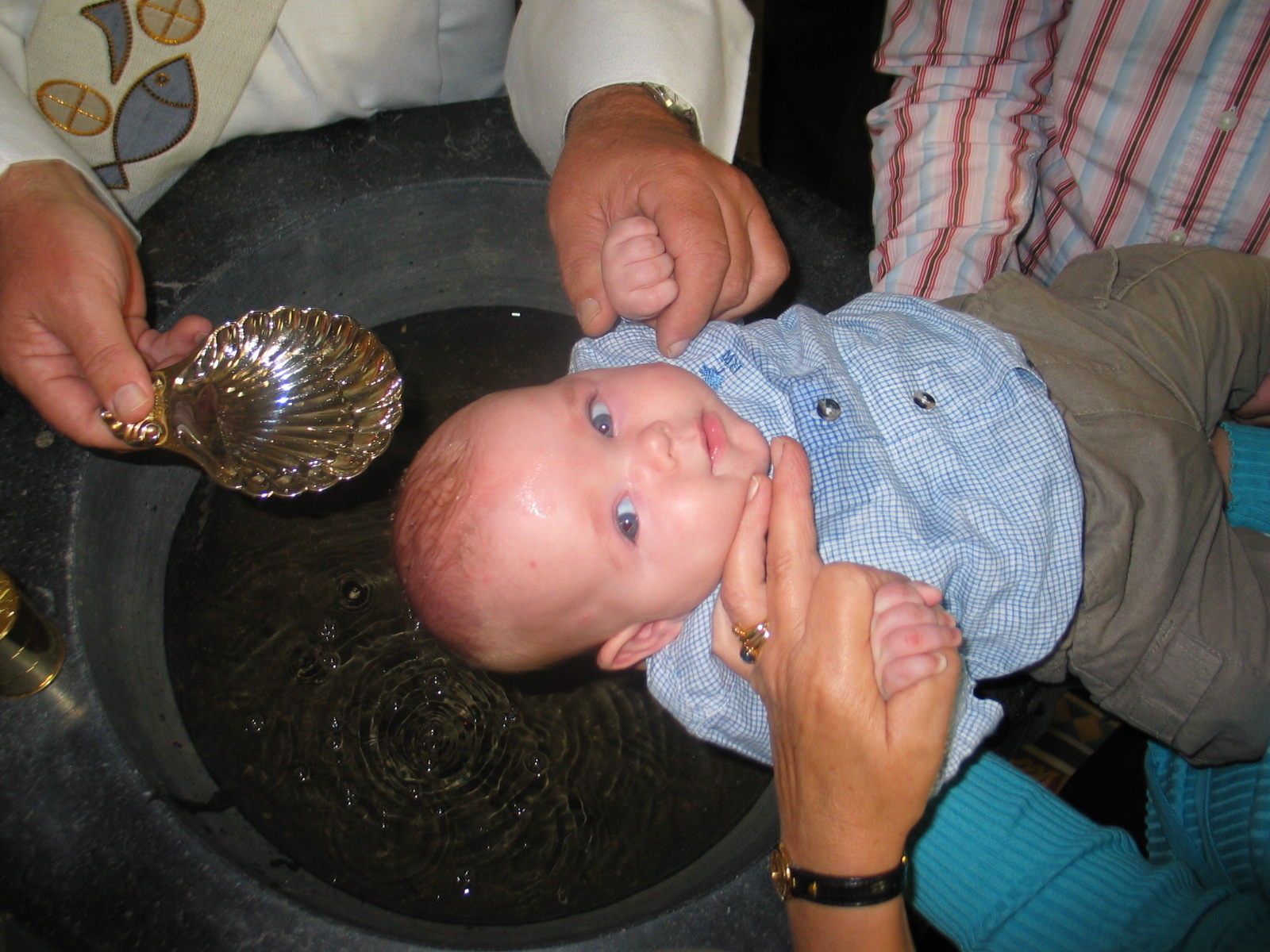 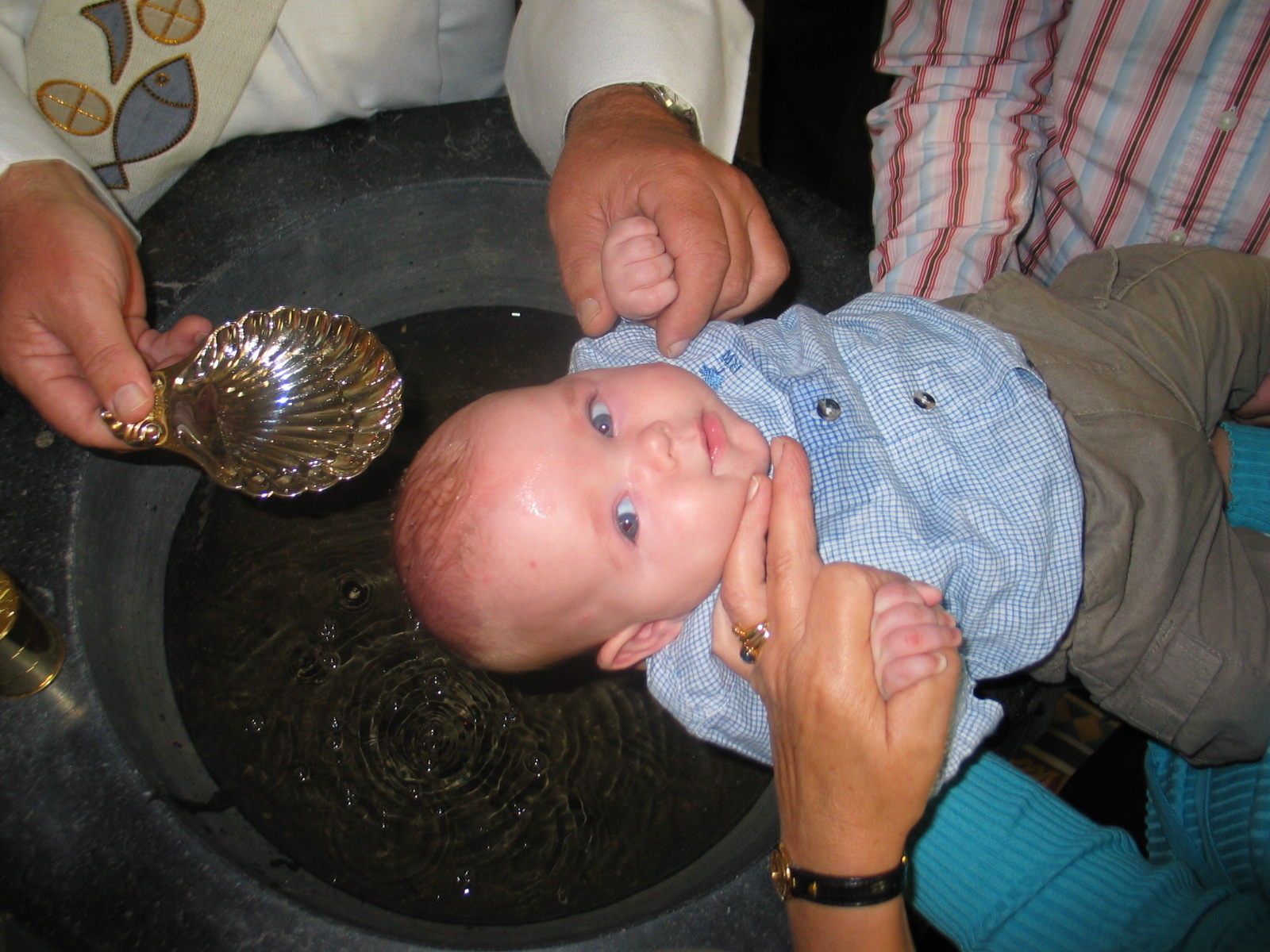 Gehuwd in kerk van _________________________________________Huwelijksdatum       _________________________________________Adres ____________________________________________________ Telefoon- / gsm nummer _____________________________________e-mail ____________________________________________________Naam en voornaam van peter __________________________________Naam en voornaam van meter _________________________________Doopdatum  _______________________________________________Doopkerk ZONDAGSKERK MOLENBEERSELHoeveel volwassenen komen er naar de viering? _________Hoeveel kinderen?	  _________	 terug bezorgen ten laatste vóór de 1ste van de maandDopen in de pastorale eenheid Kinrooi!Werkgroep dooppastoraalgeloofsgemeenschap Kinrooi.Van harte proficiat!Het is immers een heerlijk liefdesgebeuren dat mensen leven kunnen doorgeven. Nieuw leven is aan jullie zorg, liefde en verantwoordelijkheid toevertrouwd. Dopen? Ja of nee? Nu of later? Als ouder wil je het beste voor je kind! Als ouders een kind laten dopen, is dat vooral omdat ze geloven dat dit goed en betekenisvol is voor dit nieuwe leven.Geloofsopvoeding begint niet op een bepaald moment in het leven van een kind. Een gelovige levenshouding krijgt geleidelijk aan groei in een mens. Geloof staat immers niet buiten het leven, maar is er een wezenlijk deel van. En nu … praktischAls jullie je lieve kindje willen laten dopen, dan zouden we het fijn vinden als u de  vragen in deze folder invult en bezorgt aanPastoor Luc Vanherck	Kerkstraat 10 (Kessenich)	089/70.24.88	lucvanherck@skynet.beop het parochiesecretariaat een doopcatechistten laatste vóór de 1ste van de maand waarin jullie kindje wordt gedoopt.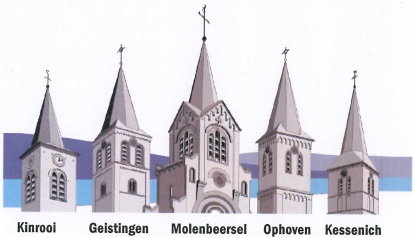 ParochiesecretariatenGeistingen -  Pastorijstraat 4 bus 2 Di	10u-11u Do	19u-20uKessenich - Kerkstraat 7Di 	9u30-11u30.Kinrooi -  Grote Kerkstraat 7  Di	 9u30-11u30, 13u30-16u Woe  9u30-11u30, Vrij	 9u30-11u30Molenbeersel - Weertersteenweg 365 Di	 10u-12uDo	 10u-12u Ophoven - Maasstraat 20 Di	 18u30-19u30Do	 10u-12u Waar vindt het doopsel plaats?Jullie kindje zal in de kerkgemeenschap worden opgenomen en daarom is de doopviering in de zondagskerk Molenbeersel. Elke 3de zondag van de maand! Elke derde zondag van de maand in de zondagskerk te MolenbeerselWeertersteenweg 366Ingevulde folder 3 weken voor de doop aan pastoor bezorgen! Dank!Voor de 1ste dag van de maand!De doopviering is altijd om 14u.Zijn er te veel inschrijvingen, dan is er ook een viering om 15uWie doopt? De priester of diaken van de parochie. Een priester of diaken die familie of vriend is van de dopeling mag (mee) voorgaan in de viering. Voorbereiding van de viering? Jullie volgen een voorbereidingsavond elke 1ste maandag van de maand waarin jullie kindje wordt gedoopt.We komen samen in de pastorij van Molenbeersel, Weertersteenweg 365 om 20u.Wat houdt deze ontmoeting in?kennismaking met elkaar én met onze geloofsgemeenschap.we komen als gelovige en biddende mensen samen. we spreken over de mooie opdracht van ouders bij het doopsel van jullie kindje.bespreking van de symbolen van het doopsel. Praktische afspraken voor de viering.Dit bij een drankje en …De avond sluiten we af rond 21u.Deze avond is verplicht voor alle vieringen ongeacht de keuze van de kerk. 